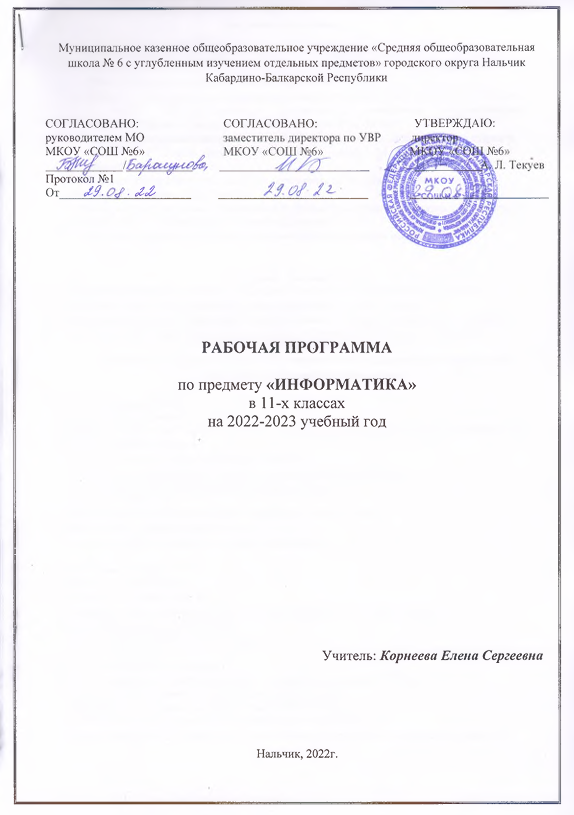 Пояснительная запискаРабочая программа по информатике и ИКТ в 11 классе составлена в соответствии с:Законом Российской Федерации  от 29.12.2012 года №273-ФЗ «Об образовании в РФ»  (с последующими изменениями и дополнениями)Приказом Министерства образования и науки Российской Федерации  от 17.12.2010 г. №1897 "Об утверждении федерального компонента государственных образовательных стандартов основного общего образования"Рабочей программой автора Семакина И.Г (Информатика. Программа для старшей школы: 10-11 классы. Базовый уровень/ И.Г.Семакин. – М.: БИНОМ. Лаборатория знаний, 2015).Рабочая программа Семакина И.Г.  рассчитана на 34 часа (1 час в неделю), что соответствует учебному плану школы.Цели, задачи и основные требования к уровню подготовки учащихся соответствуют требованиям ФГОС и изложены в рабочей программе.  Рабочая программа полностью соответствует авторской программе.Содержание   учебного курсаСодержание рабочей программы полностью соответствует содержанию авторской программы курса Программа курса «Информатика» для 10-11 классов общеобразовательных учреждений (базовый уровень) Авторы: Семакин И.Г., Хеннер Е.К., Шеина Т.Ю. (http://metodist.lbz.ru/authors/informatika/2/ files/pk10-11bfgos.doc).Требования к уровню подготовки обучающихся (планируемые результаты изучения учебного предмета, курса:Тема 1. Системный анализУчащиеся должны знать: - основные понятия системологии: система, структура, системный эффект, подсистема;- основные свойства систем;- что такое системный подход в науке и практике;- модели систем: модель черного ящика, состава, структурная модель;- использование графов для описания структур систем.Учащиеся должны уметь:- приводить примеры систем (в быту, в природе, в науке и пр.);- анализировать состав и структуру систем;- различать связи материальные и информационные.Тема 2. Базы данных Учащиеся должны знать: - что такое база данных (БД);- основные понятия реляционных БД: запись, поле, тип поля, главный ключ;- определение и назначение СУБД;- основы организации многотабличной БД;- что такое схема БД;- что такое целостность данных;- этапы создания многотабличной БД с помощью реляционной СУБД;- структуру команды запроса на выборку данных из БД;- организацию запроса на выборку в многотабличной БД;- основные логические операции, используемые в запросах;- правила представления условия выборки на языке запросов и в конструкторе запросов.Учащиеся должны уметь:- создавать многотабличную БД средствами конкретной СУБД;- реализовывать простые запросы на выборку данных в конструкторе запросов;- реализовывать запросы со сложными условиями выборки.Тема 3. Организация и услуги ИнтернетУчащиеся должны знать: - назначение  коммуникационных служб Интернета;- назначение информационных служб Интернета;- что такое прикладные протоколы;- основные понятия WWW: web-страница, web-сервер, web-сайт, web-браузер, HTTP-протокол, URL-адрес;- что такое  поисковый каталог: организацию, назначение;- что такое поисковый указатель: организацию, назначение.Учащиеся должны уметь:- работать с электронной почтой;- извлекать данные из файловых архивов;- осуществлять поиск информации в Интернете с помощью поисковых каталогов и указателей.Тема 4. Основы сайтостроенияУчащиеся должны знать: - какие существуют средства для создания web-страниц;- в чем состоит проектирование web-сайта;- что значит опубликовать web-сайт.Учащиеся должны уметь:создавать несложный web-сайт с помощью редактора  сайтов.Тема 5. Компьютерное информационное моделированиеУчащиеся должны знать: - понятие модели;- понятие информационной модели;- этапы построения компьютерной информационной модели.Тема 6. Моделирование зависимостей между величинами Учащиеся должны знать: - понятия: величина, имя величины, тип величины, значение величины;- что такое математическая модель;- формы представления зависимостей между величинами.Учащиеся должны уметь:с помощью электронных таблиц получать табличную и графическую форму зависимостей между величинами. Тема 7. Модели статистического прогнозирования  Учащиеся должны знать: для решения каких практических задач используется статистика;- что такое регрессионная модель;- как происходит прогнозирование по регрессионной модели.Учащиеся должны уметь:- используя табличный процессор строить регрессионные модели заданных типов;- осуществлять прогнозирование (восстановление значения и экстраполяцию) по регрессионной модели.Тема 8. Модели корреляционной зависимостиУчащиеся должны знать: - что такое корреляционная зависимость;- что такое коэффициент корреляции;- какие существуют возможности у табличного процессора для выполнения корреляционного анализа.Учащиеся должны уметь:вычислять коэффициент корреляционной зависимости между величинами с помощью табличного процессора (функция КОРРЕЛ в Microsoft Excel).Тема 9 . Модели оптимального планированияУчащиеся должны знать: - что такое оптимальное планирование;- что такое ресурсы; как в модели описывается ограниченность ресурсов;- что такое стратегическая цель планирования; какие условия для нее могут быть поставлены;- в чем состоит задача линейного программирования для нахождения оптимального плана;- какие существуют возможности у табличного процессора для решения задачи линейного программирования.Учащиеся должны уметь:решать задачу оптимального планирования (линейного программирования) с небольшим количеством плановых показателей с помощью табличного процессора (надстройка «Поиск решения» в  Microsoft Excel).Тема 10. Информационное обществоУчащиеся должны знать: - что такое информационные ресурсы общества;- из чего складывается рынок информационных ресурсов;- что относится к информационным услугам;- в чем состоят основные черты информационного общества;- причины информационного кризиса и пути его преодоления;- какие изменения в быту, в сфере образования будут происходить с формированием информационного общества.Тема 11. Информационное право и безопасностьУчащиеся должны знать:- основные законодательные акты в информационной сфере;- суть Доктрины информационной безопасности Российской Федерации.Учащиеся должны уметь: - соблюдать основные правовые и этические нормы в информационной сфере деятельности.Тематическое планированиеИнформационные системы.Назначение информационных систем. Состав информационных систем. Разновидности информационных систем.Гипертекст.Гипертекст, гиперссылка. Средства, существующие в текстовом процессоре, для организации документа с гиперструктурой (оглавления, указатели, закладки, гиперссылки).Практика на компьютере: практическое освоение приемов создания гипертекстовой структуры документа средствами табличного процессора.Интернет как информационная система.Назначение  коммуникационных служб Интернета. Назначение информационных служб Интернета. Прикладные протоколы. Основные понятия WWW: web-страница, web-сервер, web-сайт, web-браузер, HTTP-протокол, URL-адрес. Поисковый каталог: организация, назначение. Поисковый указатель: организация, назначение.Практика на компьютере: знакомство и практическое освоение работы с двумя видами информационных услуг глобальной сети: электронной почтой и телеконференциями; освоение приемов работы с браузером, изучение среды браузера и настройка браузера; освоение приемов извлечения фрагментов из загруженных Web-страниц, их вставка и сохранение в текстовых документах; освоение приемов работы с поисковыми системами Интернета: поиск информации с помощью поискового каталога; поиск информации с помощью поискового указателя.Web-сайт.Средства для создания web-страниц. Проектирование web-сайта. Публикация web-сайта. Возможности текстового процессора по созданию web-страниц. Знакомство с элементами HTML и структурой HTML-документа.Практика на компьютере: освоение приемов создания Web-страниц и Web-сайтов с помощью текстового процессора; освоение приемов создания Web-страниц и Web-сайтов на языке HTМL.ГИС.ГИС. Области приложения ГИС. Структура ГИС. Приемы навигации в ГИС.Практика на компьютере: освоение приемов поиска информации в геоинформационной системе.Базы данных и СУБД.Понятие базы данных (БД). Модели данных используемые в БД. Основные понятия реляционных БД: запись, поле, тип поля, главный ключ. Определение и назначение СУБД. Основы организации многотабличной БД. Схема БД. Целостность данных. Этапы создания многотабличной БД с помощью реляционной СУБД.Практика на компьютере: освоение простейших приемов работы с готовой базой данных в среде СУБД: открытие БД; просмотр структуры БД в режиме конструктора; просмотр содержимого БД в режимах Форма и Таблица; добавление записей через форму; быстрая сортировка таблицы; использование фильтра; освоение приемов работы с СУБД в процессе создания спроектированной БД.Запросы к базе данных.Структура команды запроса на выборку данных из БД. Организация запроса на выборку в многотабличной БД. Основные логические операции, используемые в запросах. Правила представления условия выборки на языке запросов и в конструкторе запросов.Практика на компьютере:  освоение приемов реализации запросов на выборку с помощью конструктора запросов; создание формы таблицы; создание многотабличной БД; заполнение таблицы данными с помощью формы; отработка приемов реализации сложных запросов на выборку.Моделирование зависимостей; статистическое моделирование.Понятия: величина, имя величины, тип величины, значение величины. Математическая модель. Формы представления зависимостей между величинами. Использование статистики к решению практических задач. Регрессионная модель. Прогнозирование по регрессионной модели.Практика на компьютере: освоение способов построения по экспериментальным данным регрессионной модели и графического тренда средствами табличного процессора; освоение приемов прогнозирования количественных характеристик системы по регрессионной модели путем восстановления значений и экстраполяции.Корреляционное моделирование.Корреляционная зависимость. Коэффициент корреляции. Возможности  табличного процессора для выполнения корреляционного анализа.Практика на компьютере: получение представления о корреляционной зависимости величин; освоение способа вычисления коэффициента корреляции .Оптимальное планирование.Оптимальное планирование. Ресурсы; как в модели описывается ограниченность ресурсов. Стратегическая цель планирования; какие условия для нее могут быть поставлены. Задача линейного программирования для нахождения оптимального плана. Возможности у табличного процессора для решения задачи линейного программирования.Практика на компьютере: получение представления о построении оптимального плана методом линейного программирования; практическое освоение раздела табличного процессора «Поиск решения» для построения оптимального плана.Социальная информатика.Информационные ресурсы общества. Составные части рынка информационных ресурсов. Виды информационных услуг. Основные черты информационного общества. Причины информационного кризиса и пути его преодоления. Какие изменения в быту, в сфере образования будут происходить с формированием информационного общества. Основные законодательные акты в информационной сфере. Суть Доктрины информационной безопасности Российской Федерации. Основные правовые и этические нормы в информационной сфере деятельности.Практика на компьютере:  закрепление навыков создания мультимедийных презентаций; изучение, систематизация и наглядное представление учебного материала на тему «Социальная информатика».Требования к уровню подготовки выпускниковВ результате изучения информатики и ИКТ на базовом уровне ученик должензнать/пониматьосновные технологии создания, редактирования, оформления, сохранения, передачи информационных объектов различного типа с помощью современных программных средств информационных и коммуникационных технологий;назначение и виды информационных моделей, описывающих реальные объекты и процессы;назначение и функции операционных систем;уметьоперировать различными видами информационных объектов, в том числе с помощью компьютера, соотносить полученные результаты с реальными объектами;распознавать и описывать информационные процессы в социальных, биологических и технических системах;использовать готовые информационные модели, оценивать их соответствие реальному объекту и целям моделирования;оценивать достоверность информации, сопоставляя различные источники;иллюстрировать учебные работы с использованием средств информационных технологий;создавать информационные объекты сложной структуры, в том числе гипертекстовые документы;просматривать, создавать, редактировать, сохранять записи в базах данных, получать необходимую информацию по запросу пользователя; наглядно представлять числовые показатели и динамику их изменения с помощью программ деловой графики;соблюдать правила техники безопасности и гигиенические рекомендации при использовании средств ИКТ;использовать приобретенные знания и умения в практической деятельности и повседневной жизни для:эффективного применения информационных образовательных ресурсов в учебной деятельности, в том числе самообразовании;ориентации в информационном пространстве, работы с распространенными автоматизированными информационными системами;автоматизации коммуникационной деятельности;соблюдения этических и правовых норм при работе с информацией;            эффективной организации индивидуального информационного пространства Информационные системы (1 ч из них теории 1 ч)Гипертекст (2 ч из них теории 1 ч)Интернет как информационная система(6 ч из них теории 3 ч)Web-сайт (3 ч из них теории 1 ч)Геоинформационные системы(ГИС) (2 ч из них теории 1 ч)Базы данных и СУБД (5 ч из них теории 3 ч)Запросы к базе данных (5 ч из них теории 2 ч)Моделирование зависимостей; статистическое моделирование
(4 ч из них теории 2 ч)Корреляционное моделирование(2 ч из них теории 1 ч)Оптимальное планирование (2 ч из них теории 1 ч)Социальная информатика (2 ч из них теории 1 ч)              Календарно-тематическое планирование по информатике и ИКТ 11 классПеречень учебно-методического обеспеченияДля реализации рабочей программы используется учебно-методический комплект, включающий:1. Семакин И. Г., Хеннер Е.К., Шеина Т.Ю. Информатика 11 класс базовый уровень М.: БИНОМ. Лаборатория знаний, 2014.2. Информатика и ИКТ : задачник-практикум / Под ред. И. Г. Семакина, Е. К. Хен-нера. М.: БИНОМ. Лаборатория знаний, 2012.3. И. Г. Семакин, Т. Ю. Шеина. Методическое пособие по преподаванию курса «Информатика и ИКТ» в основной школе. М.: БИНОМ. Лаборатория знаний, 2011.4. Набор цифровых образовательных ресурсов (ЦОР) (включен в Единую коллекцию)Литература:Для реализации рабочей программы используется учебно-методический комплект, включающий:1. Семакин И. Г., Залогова Л. А., Русаков С. В., Шестакова Л. В. Информатика и ИКТ: учебник для 10-11 класса. М.: БИНОМ. Лаборатория знаний, 2012.2. Информатика и ИКТ : задачник-практикум / Под ред. И. Г. Семакина, Е. К. Хеннера. М.: БИНОМ. Лаборатория знаний, 2012.3. И. Г. Семакин, Т. Ю. Шеина. Методическое пособие по преподаванию курса «Информатика и ИКТ» в основной школе. М.: БИНОМ. Лаборатория знаний, 2011.Электронное приложение к учебнику информатика 11 класс Босовой Л.Л.https://lbz.ru/metodist/authors/informatika/3/eor11.php№п/пСроки выполненияСроки выполненияНазвание раздела, темы урокаПараграф учебника№п/ппланфактНазвание раздела, темы урокаПараграф учебника05.09.2022-10.09.2022Техника безопасности в кабинете вычислительной техники. Что такое система.§112.09.2022-17.09.2022Модели систем§219.09.2022-24.09.2022Пример структурной модели предметной области§326.09.2022-01.10.2022Понятие информационной системы, классификация ИС§403.10.2022-08.10.2022База данных – основа информационной системы§510.10.2022-15.10.2022Проектирование многотабличной базы данных§617.10.2022-22.10.2022Создание базы данных Практическая работа: «Создание БД «Приемная комиссия»»§724.10.2022-29.10.2022Запросы как приложения информационной системы Практическая работа: «Реализация простых запросов с помощью конструктора»§807.11.2022-12.11.2022Логические условия выбора данных Практическая работа: «Расширение базы данных «Приемная комиссия». Работа с формой»§914.11.2022-19.11.2022Практическая работа: «Реализация сложных запросов к базе данных «Приемная комиссия»»§1.421.11.2022-26.11.2022Контрольная работа по темам «Базы данных и СУБД», «Запросы к базе данных» Моделирование зависимостей между величинами§1.528.11.2022-03.12.2022Организация глобальных сетей§1005.12.2022-10.12.2022Интернет как глобальная информационная система§1112.12.2022-17.12.2022Практическая работа «Работа с поисковыми машинами и системами»§2.419.12.2022-24.12.2022WWW – Всемирная паутина§1209.01.2023-14.01.2023Инструменты для разработки Web-сайтов.§1316.01.2023-21.01.2023Понятие компьютерной публикации. Средства создания публикаций. Виды публикаций, их шаблоны. Структура публикаций. Создание буклета в MS Publisher§1423.01.2023-28.01.2023Создание сайта – «Домашняя страница»Практическая работа: «Создание Web-сайта с помощью MS Publisher» Сайт «Наш класс»§14, 2.530.01.2023-04.02.2023Практическая работа: «Создание таблиц и списков на Web странице». §15,2.706.02.2023-11.02.2023Компьютерное информационное моделирование§1613.02.2023-18.02.2023Моделирование зависимостей между величинами§1720.02.2023-25.02.2023Модели статистического прогнозирования. Практическая работа: «Получение регрессионных моделей с помощью табличного процессора»§18,3.127.02.2023-04.03.2023Практическая работа «Прогнозирование»§3.206.03.2023-11.03.2023Модели корреляционных зависимостей. Практическая работа «Расчет корреляционных зависимостей»§3.413.03.2023-18.03.2023Проектное задание «Корреляционные зависимости»§3.520.03.2023-25.03.2023Модели оптимального планирования. Практическая работа «Решение задачи оптимального планирования»§3.605.04.2023-08.04.2023Контрольная работа/тестирование10.04.2023-15.04.2023Информационные ресурсы§2117.04.2023-22.04.2023Информационное общество§2224.04.2023-29.04.2023Правовое регулирование в информационной сфере§2301.05.2023-06.05.2023Проблема информационной безопасности§2408.05.2023-13.05.2023Создание проекта-презентации по теме «Социальная информатика»§21-2415.05.2023-20.05.2023Защита проекта «Социальная информатика»проект34.22.05.2023-25.05.2023Резерв учебного времени